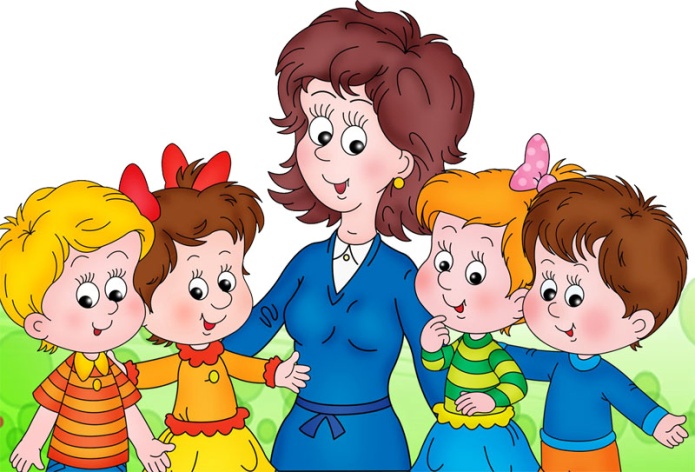 Что такое речевой слух и зачем нам его развивать?Речевой слух - это способность воспринимать и различать  все нюансы речи. Без речевого слуха речевое общение невозможно. Речевой слух начинает формироваться у детей при восприятии речи окружающих и при собственном проговаривании. Речевой слух подразделяется на: фонематический слух - способность различать и воспроизводить звуки речи;физический слух   - способность улавливать звучащую речь различной громкости и высотызвуковысотный слух - способность слышать, улавливать мелодику речи;тональный слух - способность слышать и воспроизводить тембральные изменения голоса; ритмический слух-способность воспринимать и воспроизводить темп речи.В старшем дошкольном возрасте особое значение приобретает необходимость развития фонематического слуха и восприятия. Дети с неразвитым фонематическим слухом испытывают трудности в усвоении букв, медленно читают, допускают ошибки при письме. Напротив, обучение чтению идет успешнее на фоне развитого фонематического слуха. От того, насколько успешно ребенку будет открыта звуковая действительность языка, строение звуковой формы слова, зависит все последующее усвоение языка — грамматики и связанной с ней орфографии.